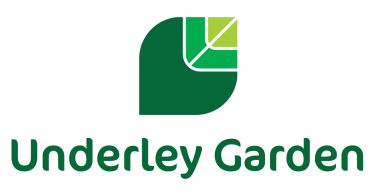 Underley Garden Job Description                         JOB TITLE: Teaching Assistant (Level 2) Term time onlySALARY RANGE: TBCRESPONSIBLE TO: School Manager, Assistant Head Teachers and SENCOReview and Amendment: This job description will be reviewed annually and may be subject to modification and amendment at any time following consultation between the School Manager, Assistant Head Teachers and SENCO, and the post holder.MAIN PURPOSE OF THE JOBThe post holder is expected to work in collaboration with the teacher to meet the personal, social and learning needs of young people with a range of complex learning difficulties and disabilities. The main focus of the role is to support young people. The post holder will be expected to:Working with the teachers to support the learning and progress of young people Work in collaboration with the form tutor to provide pastoral support and guidance to young peopleSupport the transition and organisation of young people throughout the 24 hour curriculum Specific Duties Under the guidance of the teachers, support in structured learning activities and assist individuals/group of young people with their learningManage CYP behaviour in the classroom and on school premises, and apply appropriate and effective behaviour management in line with school policy and individual behaviour support plansTo work within school policies and proceduresTo attend staff training/meetings as appropriateTo demonstrate good practice in confidentiality with regard to young people and their learningContribute to and be involved in the development and implementation of the School Improvement PlanTeaching & Learning To develop positive relationships with young people to assist pupil progress and attainmentTo produce resources to support teaching and learningTo assist with the arrangements for out of school learning activities including the administration and supervision of CYPTo support the teacher/form tutor in completing, relevant CYP paperwork.To assist in providing an atmosphere in which effective learning can take placeTo assist in the monitoring & recording of young people’s progress and contribute to assessment for learningJob Related DutiesParticipate in and organise extracurricular activities, such as outings, social activities and sporting events, which may take place at weekends or in the evening.Working with young people and under the direction of the form tutor, promote strategies for independenceTo support the teacher in implementing , monitoring and reviewing young people's individual targets To support with the medical/personal care needs of young people Liaise with colleagues regarding learning, behavior and progress To contribute to the spiritual, moral social and cultural within school through; class assemblies,  the house system, rewards and events.To support the promotion of positive relationships with young people, carers, parents, colleagues, other stakeholders and members of the wider community Other Job-related DutiesTo undertake other duties consistent with the scope of the post and within the competence of the post holder as required and directed by the Principal.All employees are obliged to adhere to the company code of professional conduct, which is produced in the Employee Handbook.All employees are expected to take part in a continuous professional development program as required following annual performance management reviews.SafeguardingThe post holder will:Be aware, following training, of the current legal requirements, national policies and guidance on the safeguarding and promotion of the well-being of service users. Know how to identify potential abuse or neglect and follow safeguarding procedures. Equal OpportunitiesAt all times and on all occasions, promote and comply with the Schools commitment to Equal Opportunities. Health and SafetyHave a primary duty of care to self and ensure that appropriate health and safety practices are performed effectively to self and others.Confidentiality	It is expected that all Underley Schools Ltd employees understand the nature of the work is confidential and details about users of our services should not be divulged to members of the public.  If there is a breach of this confidentiality, this may result in disciplinary action being taken.Other Duties and ResponsibilitiesA job description can never be fully descriptive and exhaustive of unforeseen changes or circumstances. It is expected that staff will, within reason, respond to unforeseen circumstances and emergencies as they arise, commensurate with their qualifications, experience and the situation.This job description sets out the duties of the post at the time it was drawn up.  The post holder may be required from time to time to undertake other duties within the school as may be reasonably expected, without changing the general character of the duties or the level of responsibility entailed.  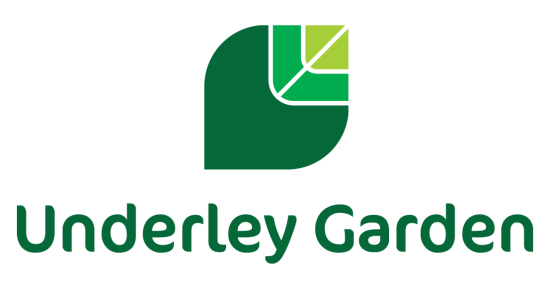 Person SpecificationPerson Specification:Teaching Assistant Level 2EssentialDesirableMethod of AssessmentA = Application formB = InterviewC = Test / exerciseSalary:Level 2EssentialDesirableMethod of AssessmentA = Application formB = InterviewC = Test / exerciseEducation & TrainingEducation & TrainingEducation & TrainingEducation & TrainingEducation & TrainingGood literacy and numeracy skillsGood literacy and numeracy skillsANOS STL Level 2 or equivalent  NOS STL Level 2 or equivalent  ATraining in relevant learning strategies e.g. literacyTraining in relevant learning strategies e.g. literacyA, BWillingness to participate in training and development as and when identified by line manager as essential for performance of the postWillingness to participate in training and development as and when identified by line manager as essential for performance of the postA, BWillingness to extend personal and professional developmentWillingness to extend personal and professional developmentBExperienceExperienceExperienceExperienceExperienceWorking with or caring for children and young people of a relevant age, stage and/or level of abilityWorking with or caring for children and young people of a relevant age, stage and/or level of abilityA, BExperience of working in a educational settingExperience of working in a educational settingA, BKnowledge, Understanding & SkillsKnowledge, Understanding & SkillsKnowledge, Understanding & SkillsKnowledge, Understanding & SkillsKnowledge, Understanding & SkillsUnderstanding of safeguarding requirementsUnderstanding of safeguarding requirementsA, BBasic understanding of child development and learningBasic understanding of child development and learningA, BUnderstanding of relevant policies/codes of practice and awareness of relevant legislationUnderstanding of relevant policies/codes of practice and awareness of relevant legislationA, BGeneral understanding of the national curriculum and other basic learning programmesGeneral understanding of the national curriculum and other basic learning programmesA, BPositive about children and young peoplePositive about children and young peopleA, BAbility to identify and promote students’ academic, personal and social progress, and maximise ways of evidencing themAbility to identify and promote students’ academic, personal and social progress, and maximise ways of evidencing themA, BEffective organisational skills including:the ability to construct and present clear, accurate and succinct reports in verbal and written formgood time managementEffective organisational skills including:the ability to construct and present clear, accurate and succinct reports in verbal and written formgood time managementA, BEffective communication and interpersonal skills including sensitivity and awareness of others’ needsEffective communication and interpersonal skills including sensitivity and awareness of others’ needsA, BTeam working skillsTeam working skillsA, BCompetent in the use of ICT and other technologyCompetent in the use of ICT and other technologyA, B, CAbility to manage resources to good effectAbility to manage resources to good effectA, BPerson Specification:Teaching Assistant Level 2EssentialDesirableMethod of AssessmentA = Application formB = InterviewC = Test / exerciseAttitudes and AttributesAttitudes and AttributesAttitudes and AttributesAttitudes and AttributesAttitudes and AttributesHighly motivated and demonstrated commitment and enthusiasmHighly motivated and demonstrated commitment and enthusiasmA, BAbility to enthuse and motivate othersAbility to enthuse and motivate othersA, BA positive and energetic approach to workA positive and energetic approach to workA, BFlexible, approachable and resilient under pressureFlexible, approachable and resilient under pressureA, BCommitment to working with other agencies and individuals to support young people’s education, welfare and well-beingCommitment to working with other agencies and individuals to support young people’s education, welfare and well-beingA, BA desire to enable each young person to achieve their personal best outcomes and resolute in challenging barriers to their successA desire to enable each young person to achieve their personal best outcomes and resolute in challenging barriers to their successA, BCommitment to equality of opportunity and inclusionCommitment to equality of opportunity and inclusionA, BWillingness to share good practice formally and informallyWillingness to share good practice formally and informallyA, BAbility to reflect on own learning needs and actively seek learning opportunitiesAbility to reflect on own learning needs and actively seek learning opportunitiesA, BPrepared for and positive about self and external evaluation.Prepared for and positive about self and external evaluation.A, B